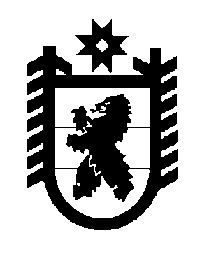 Российская Федерация Республика Карелия    ПРАВИТЕЛЬСТВО РЕСПУБЛИКИ КАРЕЛИЯПОСТАНОВЛЕНИЕот  11 августа 2016 года № 296-Пг. Петрозаводск О внесении изменения в постановление ПравительстваРеспублики Карелия от 30 августа 2014 года № 278-ППравительство Республики Карелия п о с т а н о в л я е т:Внести в государственную программу Республики Карелия «Культура Республики Карелия» на 2014-2020 годы, утвержденную постановлением Правительства Республики Карелия от 30 августа 2014 года № 278-П 
«Об утверждении государственной программы Республики Карелия «Культура Республики Карелия» на 2014-2020 годы» (Собрание законодательства, 2014,  № 8, ст. 1456; Официальный интернет-портал правовой информации (www.parvo.gov.ru), 2 февраля 2016 года, 
№ 100201602020005), изменение, изложив ее в следующей редакции:«Утверждена постановлениемПравительства Республики Карелияот 30 августа 2014 года № 278-ПГосударственная программа Республики Карелия«Культура Республики Карелия» на 2014 – 2020 годы ПАСПОРТ государственной программы Республики Карелия «Культура Республики Карелия» на 2014 – 2020 годыПриоритеты и цели государственной политики в соответствующей сфере социально-экономического развития Республики Карелия, описание основных целей и задач государственной программы Приоритеты государственной политики в сфере культуры определены в следующих стратегических документах Российской Федерации:1) в соответствии с Основами государственной культурной политики, утвержденными Указом Президента Российской Федерации от 24 декабря 2014 года № 808, Стратегией государственной культурной политики на период до 2030 года, утвержденной распоряжением Правительства Российской Федерации от 29 февраля 2016 года № 326-р, основными целями государственной культурной политики являются:формирование гармонично развитой личности;укрепление единства российского общества посредством приоритетного культурного и гуманитарного развития;укрепление гражданской идентичности;создание условий для воспитания граждан;сохранение исторического и культурного наследия и его использование для воспитания и образования;передача от поколения к поколению традиционных для российского общества ценностей, норм, традиций и обычаев;создание условий для реализации каждым человеком его творческого потенциала;обеспечение гражданам доступа к знаниям, информации и культурным ценностям.2) в соответствии со Стратегией социально-экономического развития Северо-Западного федерального округа на период до 2020 года, утвержденной распоряжением Правительства Российской Федерации 
от 18 ноября 2011 года № 2074-р, развитие культурной политики в регионах Северо-Западного федерального округа будет реализовано на основе исторических, культурных и природных достопримечательностей, что станет являться дополнительным источником доходов для регионов, может ускорить их экономическое развитие и существенно улучшить социально-экономическую ситуацию в них.Сравнительный анализ основных показателей в сфере культуры и искусства субъектов Российской Федерации по Северо-Западному федеральному округу 
за 2010 – 2015 годы (согласно данным ГИФЦ Минкультуры России)На основе представленных данных можно сделать вывод о соответствии развития отрасли «культура» в Республике Карелия в среднем по Северо-Западному федеральному округу (с учетом разницы в численности жителей регионов). Так, по всем представленным регионам видна тенденция к сокращению численности культурно-досуговой и библиотечной сети, что естественно привело к снижению количества обслуживаемого населения. Ситуация в сфере обслуживания населения регионов по театральному и музейному направлению в целом стабильна и показывает востребованность предлагаемых услуг;3) в соответствии со Стратегией социально-экономического развития Республики Карелия до 2020 года, утвержденной постановлением Законодательного Собрания Республики Карелия от 24 июня 2010 года 
№ 1755-IV ЗС, необходимо сохранить и приумножить историческое и духовно-культурное наследие республики, повысить роль культуры в процессах социальных и экономических преобразований. В реализации указанной Стратегии  существенную роль играют ресурсы культуры, которые в условиях рыночной экономики являются фактором социально-экономического развития территории. Политика в этой сфере ориентирована на поиск решений и внедрение механизмов их реализации, позволяющих без ущерба для сохранения культурных ценностей обеспечить эффективное развитие культуры в рыночных условиях.В соответствии с вышеуказанными документами сформирована следующая цель государственной программы Республики Карелия «Культура Республики Карелия» на 2014 – 2020 годы (далее – государственная программа) – создание условий для повышения качества жизни населения Республики Карелия на основе всестороннего освоения культурных ресурсов республики и более полного удовлетворения потребностей граждан в услугах в сфере культуры.Сформированная цель полностью соответствует целям федеральной целе-вой программы «Культура России (2012 – 2018 годы)», утвержденной постанов-лением Правительства Российской Федерации от 3 марта 2012 года № 186.Достижение указанной цели государственной программы будет осуществляться путем решения следующих задач:1. Сохранение культурного наследия и расширение доступа граждан к культурным ценностям и информации.2. Поддержка и развитие художественно-творческой деятельности, искусств и реализация творческого потенциала населения Республики Карелия.3. Создание благоприятных условий для устойчивого развития сферы культуры, укрепление и развитие ее потенциала в регионе.Сведения о показателях (индикаторах) государственной программы, подпрограмм, долгосрочных целевых программ и их значениях приведены в приложении 1 к государственной программе.Информация об основных мероприятиях (мероприятиях), долгосрочных целевых программах, подпрограммах государственной программы представлена в приложении 2 к государственной программе.Сведения об основных мерах правового регулирования в сфере реализации государственной программы даны в приложении 3 к государственной программе.Финансовое обеспечение реализации государственной программы за счет средств бюджета Республики Карелия приведено в приложении 4 к государственной программе.Финансовое обеспечение и прогнозная (справочная) оценка расходов бюджета Республики Карелия (с учетом средств федерального бюджета), бюджетов государственных внебюджетных фондов, бюджетов муниципальных образований и юридических лиц на реализацию целей государственной программы представлены в приложении 5 к государственной программе.Сведения о показателях (индикаторах) в разрезе муниципальных образований приведены в приложении 6 к государственной программе.           Глава Республики Карелия                                                                                                                                             А. П. Худилайнен    Ответственный исполнитель государственной программыМинистерство культуры Республики КарелияМинистерство культуры Республики КарелияМинистерство культуры Республики КарелияМинистерство культуры Республики КарелияСоисполнители государственной программыотсутствуютотсутствуютотсутствуютотсутствуютУчастники государственной программыМинистерство образования Республики Карелия; 
Министерство строительства, жилищно-коммунального хозяйства и энергетики Республики Карелия; 
Министерство по делам молодежи, физической культуре и спорту Республики КарелияМинистерство образования Республики Карелия; 
Министерство строительства, жилищно-коммунального хозяйства и энергетики Республики Карелия; 
Министерство по делам молодежи, физической культуре и спорту Республики КарелияМинистерство образования Республики Карелия; 
Министерство строительства, жилищно-коммунального хозяйства и энергетики Республики Карелия; 
Министерство по делам молодежи, физической культуре и спорту Республики КарелияМинистерство образования Республики Карелия; 
Министерство строительства, жилищно-коммунального хозяйства и энергетики Республики Карелия; 
Министерство по делам молодежи, физической культуре и спорту Республики КарелияПодпрограммы государственной программы отсутствуют отсутствуют отсутствуют отсутствуютЦель государственной программысоздание условий для повышения качества жизни населения Республики Карелия на основе всестороннего освоения культурных ресурсов республики и более полного удовлетворения потребностей граждан в услугах в сфере культурысоздание условий для повышения качества жизни населения Республики Карелия на основе всестороннего освоения культурных ресурсов республики и более полного удовлетворения потребностей граждан в услугах в сфере культурысоздание условий для повышения качества жизни населения Республики Карелия на основе всестороннего освоения культурных ресурсов республики и более полного удовлетворения потребностей граждан в услугах в сфере культурысоздание условий для повышения качества жизни населения Республики Карелия на основе всестороннего освоения культурных ресурсов республики и более полного удовлетворения потребностей граждан в услугах в сфере культурыЗадачи государственной программы                                                      1. Сохранение культурного наследия и расширение доступа граждан к культурным ценностям и информации. 
2. Поддержка и развитие художественно-творческой деятельности, искусств и реализация творческого потенциала населения Республики Карелия. 
3. Создание благоприятных условий для устойчивого развития сферы культуры, укрепление и развитие ее регионального потенциала1. Сохранение культурного наследия и расширение доступа граждан к культурным ценностям и информации. 
2. Поддержка и развитие художественно-творческой деятельности, искусств и реализация творческого потенциала населения Республики Карелия. 
3. Создание благоприятных условий для устойчивого развития сферы культуры, укрепление и развитие ее регионального потенциала1. Сохранение культурного наследия и расширение доступа граждан к культурным ценностям и информации. 
2. Поддержка и развитие художественно-творческой деятельности, искусств и реализация творческого потенциала населения Республики Карелия. 
3. Создание благоприятных условий для устойчивого развития сферы культуры, укрепление и развитие ее регионального потенциала1. Сохранение культурного наследия и расширение доступа граждан к культурным ценностям и информации. 
2. Поддержка и развитие художественно-творческой деятельности, искусств и реализация творческого потенциала населения Республики Карелия. 
3. Создание благоприятных условий для устойчивого развития сферы культуры, укрепление и развитие ее регионального потенциалаЦелевые индикаторы и показатели результатов государственной программы1. Уровень удовлетворенности населения качеством услуг, предоставляемых в сфере культуры, процентов. 2. Рост востребованности у населения Республики Карелия  услуг республиканских учреждений культуры и искусства, тысяч человек.3. Доля объектов культурного наследия, состояние которых является удовлетворительным, в общем количестве объектов культурного наследия, находящихся в собственности Республики Карелия, процентов. 
4. Количество объектов культурного наследия, на которых проведен комплекс работ по ремонту, реставрации, консервации и противоаварийной защите, единиц. 
5. Доля объектов культурного наследия с утвержденными границами зон охраны, процентов.6. Объем электронных баз данных государственного и муниципальных архивов в Республике Карелия, тысяч записей. 
7. Доля представленных (во всех формах) зрителю музейных предметов в общем количестве музейных предметов основного фонда, процентов. 
8. Количество экземпляров библиотечного фонда муниципальных общедоступных библиотек (включая библиотеки, входящие в состав культурно-досуговых учреждений) на 1000 человек населения Республики Карелия, экземпляров.9. Доля общедоступных библиотек, подключенных к сети «Интернет», в общем количестве общедоступных библиотек в Республике Карелия, процентов.10. Увеличение количества выставочных проектов, реализуемых в Республике Карелия, по отношению к базовому году, процентов.
11. Количество воинских захоронений и мемориалов, памятников, связанных с развитием культуры и историей Республики Карелия, на которых проведены работы по сохранению, единиц.12. Доля объектов культурного наследия с утвержденными границами территорий, процентов.13. Количество зрителей, обслуженных театрально-концертными организациями на территории Республики Карелия, тысяч человек. 14. Численность участников платных культурно-досуговых мероприятий, проводимых государственными (муниципальными) учреждениями культуры, тысяч человек. 
15. Численность детей, обучающихся в детских школах искусств, человек.16. Доля детей, привлекаемых к участию в творческих мероприятиях, в общем количестве детей, процентов. 
17. Соотношение средней заработной платы работников учреждений культуры и средней заработной платы в Республике Карелия, процентов.18. Количество созданных учреждений культуры нового типа (многофункциональные, комплексные, этнокультурные), единиц.19. Количество специалистов, прошедших обучение или профессиональную переподготовку в отчетном году, человек. 
20. Количество объектов в сфере культуры, сданных в эксплуатацию после строительства и реконструкции, единиц1. Уровень удовлетворенности населения качеством услуг, предоставляемых в сфере культуры, процентов. 2. Рост востребованности у населения Республики Карелия  услуг республиканских учреждений культуры и искусства, тысяч человек.3. Доля объектов культурного наследия, состояние которых является удовлетворительным, в общем количестве объектов культурного наследия, находящихся в собственности Республики Карелия, процентов. 
4. Количество объектов культурного наследия, на которых проведен комплекс работ по ремонту, реставрации, консервации и противоаварийной защите, единиц. 
5. Доля объектов культурного наследия с утвержденными границами зон охраны, процентов.6. Объем электронных баз данных государственного и муниципальных архивов в Республике Карелия, тысяч записей. 
7. Доля представленных (во всех формах) зрителю музейных предметов в общем количестве музейных предметов основного фонда, процентов. 
8. Количество экземпляров библиотечного фонда муниципальных общедоступных библиотек (включая библиотеки, входящие в состав культурно-досуговых учреждений) на 1000 человек населения Республики Карелия, экземпляров.9. Доля общедоступных библиотек, подключенных к сети «Интернет», в общем количестве общедоступных библиотек в Республике Карелия, процентов.10. Увеличение количества выставочных проектов, реализуемых в Республике Карелия, по отношению к базовому году, процентов.
11. Количество воинских захоронений и мемориалов, памятников, связанных с развитием культуры и историей Республики Карелия, на которых проведены работы по сохранению, единиц.12. Доля объектов культурного наследия с утвержденными границами территорий, процентов.13. Количество зрителей, обслуженных театрально-концертными организациями на территории Республики Карелия, тысяч человек. 14. Численность участников платных культурно-досуговых мероприятий, проводимых государственными (муниципальными) учреждениями культуры, тысяч человек. 
15. Численность детей, обучающихся в детских школах искусств, человек.16. Доля детей, привлекаемых к участию в творческих мероприятиях, в общем количестве детей, процентов. 
17. Соотношение средней заработной платы работников учреждений культуры и средней заработной платы в Республике Карелия, процентов.18. Количество созданных учреждений культуры нового типа (многофункциональные, комплексные, этнокультурные), единиц.19. Количество специалистов, прошедших обучение или профессиональную переподготовку в отчетном году, человек. 
20. Количество объектов в сфере культуры, сданных в эксплуатацию после строительства и реконструкции, единиц1. Уровень удовлетворенности населения качеством услуг, предоставляемых в сфере культуры, процентов. 2. Рост востребованности у населения Республики Карелия  услуг республиканских учреждений культуры и искусства, тысяч человек.3. Доля объектов культурного наследия, состояние которых является удовлетворительным, в общем количестве объектов культурного наследия, находящихся в собственности Республики Карелия, процентов. 
4. Количество объектов культурного наследия, на которых проведен комплекс работ по ремонту, реставрации, консервации и противоаварийной защите, единиц. 
5. Доля объектов культурного наследия с утвержденными границами зон охраны, процентов.6. Объем электронных баз данных государственного и муниципальных архивов в Республике Карелия, тысяч записей. 
7. Доля представленных (во всех формах) зрителю музейных предметов в общем количестве музейных предметов основного фонда, процентов. 
8. Количество экземпляров библиотечного фонда муниципальных общедоступных библиотек (включая библиотеки, входящие в состав культурно-досуговых учреждений) на 1000 человек населения Республики Карелия, экземпляров.9. Доля общедоступных библиотек, подключенных к сети «Интернет», в общем количестве общедоступных библиотек в Республике Карелия, процентов.10. Увеличение количества выставочных проектов, реализуемых в Республике Карелия, по отношению к базовому году, процентов.
11. Количество воинских захоронений и мемориалов, памятников, связанных с развитием культуры и историей Республики Карелия, на которых проведены работы по сохранению, единиц.12. Доля объектов культурного наследия с утвержденными границами территорий, процентов.13. Количество зрителей, обслуженных театрально-концертными организациями на территории Республики Карелия, тысяч человек. 14. Численность участников платных культурно-досуговых мероприятий, проводимых государственными (муниципальными) учреждениями культуры, тысяч человек. 
15. Численность детей, обучающихся в детских школах искусств, человек.16. Доля детей, привлекаемых к участию в творческих мероприятиях, в общем количестве детей, процентов. 
17. Соотношение средней заработной платы работников учреждений культуры и средней заработной платы в Республике Карелия, процентов.18. Количество созданных учреждений культуры нового типа (многофункциональные, комплексные, этнокультурные), единиц.19. Количество специалистов, прошедших обучение или профессиональную переподготовку в отчетном году, человек. 
20. Количество объектов в сфере культуры, сданных в эксплуатацию после строительства и реконструкции, единиц1. Уровень удовлетворенности населения качеством услуг, предоставляемых в сфере культуры, процентов. 2. Рост востребованности у населения Республики Карелия  услуг республиканских учреждений культуры и искусства, тысяч человек.3. Доля объектов культурного наследия, состояние которых является удовлетворительным, в общем количестве объектов культурного наследия, находящихся в собственности Республики Карелия, процентов. 
4. Количество объектов культурного наследия, на которых проведен комплекс работ по ремонту, реставрации, консервации и противоаварийной защите, единиц. 
5. Доля объектов культурного наследия с утвержденными границами зон охраны, процентов.6. Объем электронных баз данных государственного и муниципальных архивов в Республике Карелия, тысяч записей. 
7. Доля представленных (во всех формах) зрителю музейных предметов в общем количестве музейных предметов основного фонда, процентов. 
8. Количество экземпляров библиотечного фонда муниципальных общедоступных библиотек (включая библиотеки, входящие в состав культурно-досуговых учреждений) на 1000 человек населения Республики Карелия, экземпляров.9. Доля общедоступных библиотек, подключенных к сети «Интернет», в общем количестве общедоступных библиотек в Республике Карелия, процентов.10. Увеличение количества выставочных проектов, реализуемых в Республике Карелия, по отношению к базовому году, процентов.
11. Количество воинских захоронений и мемориалов, памятников, связанных с развитием культуры и историей Республики Карелия, на которых проведены работы по сохранению, единиц.12. Доля объектов культурного наследия с утвержденными границами территорий, процентов.13. Количество зрителей, обслуженных театрально-концертными организациями на территории Республики Карелия, тысяч человек. 14. Численность участников платных культурно-досуговых мероприятий, проводимых государственными (муниципальными) учреждениями культуры, тысяч человек. 
15. Численность детей, обучающихся в детских школах искусств, человек.16. Доля детей, привлекаемых к участию в творческих мероприятиях, в общем количестве детей, процентов. 
17. Соотношение средней заработной платы работников учреждений культуры и средней заработной платы в Республике Карелия, процентов.18. Количество созданных учреждений культуры нового типа (многофункциональные, комплексные, этнокультурные), единиц.19. Количество специалистов, прошедших обучение или профессиональную переподготовку в отчетном году, человек. 
20. Количество объектов в сфере культуры, сданных в эксплуатацию после строительства и реконструкции, единицЭтапы и сроки реализации государственной программы2014 – 2020 годы                                                                                                                                                                                                                      2014 – 2020 годы                                                                                                                                                                                                                      2014 – 2020 годы                                                                                                                                                                                                                      2014 – 2020 годы                                                                                                                                                                                                                      Объем финансового обеспечения ГодВсего                     (тыс. рублей)В том числеВ том числегосударственной программыГодВсего                     (тыс. рублей)за счет средств бюджета Республики Карелияза счет целевых безвозмездных поступлений в бюджет Республики Карелия2014548 701,67483 702,7764 998,902015768 208,92430 672,02337 536,902016554 240,30550 382,003 858,302017504 265,40482 927,1021 338,3020181 359 571,30686 453,00673 118,3020191 510 641,30626 453,00884 188,3020201 337 361,30587 213,00750 148,30Итого6 582 990,193 847 802,892 735 187,30Ожидаемые конечные результаты реализации государственной программы1. Рост уровня удовлетворенности населения качеством услуг, предоставляемых в сфере культуры, на 10 процентных пунктов.2. Рост востребованности у населения Республики Карелия услуг республиканских учреждений культуры и искусства до 700 тыс. человек 1. Рост уровня удовлетворенности населения качеством услуг, предоставляемых в сфере культуры, на 10 процентных пунктов.2. Рост востребованности у населения Республики Карелия услуг республиканских учреждений культуры и искусства до 700 тыс. человек 1. Рост уровня удовлетворенности населения качеством услуг, предоставляемых в сфере культуры, на 10 процентных пунктов.2. Рост востребованности у населения Республики Карелия услуг республиканских учреждений культуры и искусства до 700 тыс. человек 1. Рост уровня удовлетворенности населения качеством услуг, предоставляемых в сфере культуры, на 10 процентных пунктов.2. Рост востребованности у населения Республики Карелия услуг республиканских учреждений культуры и искусства до 700 тыс. человек Субъект СЗФОГодЧисло профессиональных театровЧисло посетителей театров, тыс. чел.Число музеевЧисло посещений музеев, тыс. чел.Число учреждений культурно-досугового типаЧисло общедоступных библиотекЧисло читателей, тыс. чел.123456789Республика Карелия201020112012201320142015 444444111,8141,5123,4122,2125,5139,7161616151515440,7413,4406,23214,9224,3249,7214306295295279236243137129130128148492,1420,4406,2372,5358,5235,4Республика Коми201020112012201320142015555555148,1145,1148147159158,1212121202020351,7307,5311,2565,5318,6315,5398386376379376368362355353348341331416,4412,6407,3405,4397,5386,7Новгородская область201020112012201320142015221111-646859,5061,5661,52242425251716696,5772,6813,4871,11081,5962,9387384370363348327395386380380362357293,4287,9279,2278,7276,1251,8Ленинградская область201020112012201320142015-44444-222,7229,6208,4240,8250,9-4041444648-1192,41102,01062,01228,41235,7-267400403400395-416410410408409-472,7460,3430,4427,7446,4Вологодская область201020112012201320142015555555185,7175,0188,3205,0197,5195,42828282727271096,01149,81101,01181,21206,41237,0324318316310268241654643628611557497544582,2607,1562,9561,7643,3Мурманская область201020112012201320142015333333-111100,4-101,791,09121212121213234,1249,0347,2-324,4317,5989898-7476558558518-457445487480471-461,3466,7123456789Псковская область201020112012201320142015333333-96,587,983,096,7106,0201717262626646669754535,5586,7503,3352438414404389390398361363339330318-344,0346,8339,9334,8336,1Ненецкий автономный округ201020112012201320142015000000------33222222,016,411,921,524,626,0330303230303110142323232314,015,516,716,716,217,7Архангельская область201020112012201320142015555666-184,8208,6218,2229,0216,3282827232121654,9700,5727,8817,6649,8930,0428352397181167150512436383353388398432400,3377,5373,1381,8382,9Калининград-ская область201020112012201320142015444444-144,5176,1161,9177,9216,6151516161617523,1606,4-715,5771,3818,9-2032181217255265273273269196261-390,1376,4351,6330,7300,51До присвоения кода бюджетной классификации указываются реквизиты нормативного правового акта (решения Правительства Республики Карелия) о выделении бюджетных ассигнований бюджета Республики Карелия на реализацию мероприятий государственной программы.2Представленные расходы подлежат ежегодному уточнению при формировании бюджета Республики Карелия на очередной финансовый год и плановый период.*Значение не соответствует бюджету Республики Карелия  на 2016 год, утвержденному Законом Республики Карелия от 24 декабря 2015 года № 1968-ЗРК «О бюджете Республики Карелия на 2016 год», в связи с необходимостью заключения государственного контракта на 2016 – 2017 годы для завершения работ по объекту «Реконструкция здания Национальной библиотеки Республики Карелия».* Значение не соответствует бюджету Республики Карелия на 2016 год, утвержденному Законом Республики Карелия от 24 декабря 2015 года № 1968-ЗРК «О бюджете Республики Карелия на 2016 год», в связи с необходимостью заключения государственного контракта на 2016 – 2017 годы для завершения работ по объекту «Реконструкция здания Национальной библиотеки Республики Карелия». Приложение 6  к государственной программе1До присвоения кода бюджетной классификации указываются реквизиты нормативного правового акта (решения Правительства Республики Карелия) о выделении бюджетных ассигнований бюджета Республики Карелия на реализацию мероприятий государственной программы.2Представленные расходы подлежат ежегодному уточнению при формировании бюджета Республики Карелия на очередной финансовый год и плановый период.*Значение не соответствует бюджету Республики Карелия  на 2016 год, утвержденному Законом Республики Карелия от 24 декабря 2015 года № 1968-ЗРК «О бюджете Республики Карелия на 2016 год», в связи с необходимостью заключения государственного контракта на 2016 – 2017 годы для завершения работ по объекту «Реконструкция здания Национальной библиотеки Республики Карелия».* Значение не соответствует бюджету Республики Карелия на 2016 год, утвержденному Законом Республики Карелия от 24 декабря 2015 года № 1968-ЗРК «О бюджете Республики Карелия на 2016 год», в связи с необходимостью заключения государственного контракта на 2016 – 2017 годы для завершения работ по объекту «Реконструкция здания Национальной библиотеки Республики Карелия». Приложение 6  к государственной программе1До присвоения кода бюджетной классификации указываются реквизиты нормативного правового акта (решения Правительства Республики Карелия) о выделении бюджетных ассигнований бюджета Республики Карелия на реализацию мероприятий государственной программы.2Представленные расходы подлежат ежегодному уточнению при формировании бюджета Республики Карелия на очередной финансовый год и плановый период.*Значение не соответствует бюджету Республики Карелия  на 2016 год, утвержденному Законом Республики Карелия от 24 декабря 2015 года № 1968-ЗРК «О бюджете Республики Карелия на 2016 год», в связи с необходимостью заключения государственного контракта на 2016 – 2017 годы для завершения работ по объекту «Реконструкция здания Национальной библиотеки Республики Карелия».* Значение не соответствует бюджету Республики Карелия на 2016 год, утвержденному Законом Республики Карелия от 24 декабря 2015 года № 1968-ЗРК «О бюджете Республики Карелия на 2016 год», в связи с необходимостью заключения государственного контракта на 2016 – 2017 годы для завершения работ по объекту «Реконструкция здания Национальной библиотеки Республики Карелия». Приложение 6  к государственной программе1До присвоения кода бюджетной классификации указываются реквизиты нормативного правового акта (решения Правительства Республики Карелия) о выделении бюджетных ассигнований бюджета Республики Карелия на реализацию мероприятий государственной программы.2Представленные расходы подлежат ежегодному уточнению при формировании бюджета Республики Карелия на очередной финансовый год и плановый период.*Значение не соответствует бюджету Республики Карелия  на 2016 год, утвержденному Законом Республики Карелия от 24 декабря 2015 года № 1968-ЗРК «О бюджете Республики Карелия на 2016 год», в связи с необходимостью заключения государственного контракта на 2016 – 2017 годы для завершения работ по объекту «Реконструкция здания Национальной библиотеки Республики Карелия».* Значение не соответствует бюджету Республики Карелия на 2016 год, утвержденному Законом Республики Карелия от 24 декабря 2015 года № 1968-ЗРК «О бюджете Республики Карелия на 2016 год», в связи с необходимостью заключения государственного контракта на 2016 – 2017 годы для завершения работ по объекту «Реконструкция здания Национальной библиотеки Республики Карелия». Приложение 6  к государственной программе1До присвоения кода бюджетной классификации указываются реквизиты нормативного правового акта (решения Правительства Республики Карелия) о выделении бюджетных ассигнований бюджета Республики Карелия на реализацию мероприятий государственной программы.2Представленные расходы подлежат ежегодному уточнению при формировании бюджета Республики Карелия на очередной финансовый год и плановый период.*Значение не соответствует бюджету Республики Карелия  на 2016 год, утвержденному Законом Республики Карелия от 24 декабря 2015 года № 1968-ЗРК «О бюджете Республики Карелия на 2016 год», в связи с необходимостью заключения государственного контракта на 2016 – 2017 годы для завершения работ по объекту «Реконструкция здания Национальной библиотеки Республики Карелия».* Значение не соответствует бюджету Республики Карелия на 2016 год, утвержденному Законом Республики Карелия от 24 декабря 2015 года № 1968-ЗРК «О бюджете Республики Карелия на 2016 год», в связи с необходимостью заключения государственного контракта на 2016 – 2017 годы для завершения работ по объекту «Реконструкция здания Национальной библиотеки Республики Карелия». Приложение 6  к государственной программе1До присвоения кода бюджетной классификации указываются реквизиты нормативного правового акта (решения Правительства Республики Карелия) о выделении бюджетных ассигнований бюджета Республики Карелия на реализацию мероприятий государственной программы.2Представленные расходы подлежат ежегодному уточнению при формировании бюджета Республики Карелия на очередной финансовый год и плановый период.*Значение не соответствует бюджету Республики Карелия  на 2016 год, утвержденному Законом Республики Карелия от 24 декабря 2015 года № 1968-ЗРК «О бюджете Республики Карелия на 2016 год», в связи с необходимостью заключения государственного контракта на 2016 – 2017 годы для завершения работ по объекту «Реконструкция здания Национальной библиотеки Республики Карелия».* Значение не соответствует бюджету Республики Карелия на 2016 год, утвержденному Законом Республики Карелия от 24 декабря 2015 года № 1968-ЗРК «О бюджете Республики Карелия на 2016 год», в связи с необходимостью заключения государственного контракта на 2016 – 2017 годы для завершения работ по объекту «Реконструкция здания Национальной библиотеки Республики Карелия». Приложение 6  к государственной программе1До присвоения кода бюджетной классификации указываются реквизиты нормативного правового акта (решения Правительства Республики Карелия) о выделении бюджетных ассигнований бюджета Республики Карелия на реализацию мероприятий государственной программы.2Представленные расходы подлежат ежегодному уточнению при формировании бюджета Республики Карелия на очередной финансовый год и плановый период.*Значение не соответствует бюджету Республики Карелия  на 2016 год, утвержденному Законом Республики Карелия от 24 декабря 2015 года № 1968-ЗРК «О бюджете Республики Карелия на 2016 год», в связи с необходимостью заключения государственного контракта на 2016 – 2017 годы для завершения работ по объекту «Реконструкция здания Национальной библиотеки Республики Карелия».* Значение не соответствует бюджету Республики Карелия на 2016 год, утвержденному Законом Республики Карелия от 24 декабря 2015 года № 1968-ЗРК «О бюджете Республики Карелия на 2016 год», в связи с необходимостью заключения государственного контракта на 2016 – 2017 годы для завершения работ по объекту «Реконструкция здания Национальной библиотеки Республики Карелия». Приложение 6  к государственной программе1До присвоения кода бюджетной классификации указываются реквизиты нормативного правового акта (решения Правительства Республики Карелия) о выделении бюджетных ассигнований бюджета Республики Карелия на реализацию мероприятий государственной программы.2Представленные расходы подлежат ежегодному уточнению при формировании бюджета Республики Карелия на очередной финансовый год и плановый период.*Значение не соответствует бюджету Республики Карелия  на 2016 год, утвержденному Законом Республики Карелия от 24 декабря 2015 года № 1968-ЗРК «О бюджете Республики Карелия на 2016 год», в связи с необходимостью заключения государственного контракта на 2016 – 2017 годы для завершения работ по объекту «Реконструкция здания Национальной библиотеки Республики Карелия».* Значение не соответствует бюджету Республики Карелия на 2016 год, утвержденному Законом Республики Карелия от 24 декабря 2015 года № 1968-ЗРК «О бюджете Республики Карелия на 2016 год», в связи с необходимостью заключения государственного контракта на 2016 – 2017 годы для завершения работ по объекту «Реконструкция здания Национальной библиотеки Республики Карелия». Приложение 6  к государственной программе1До присвоения кода бюджетной классификации указываются реквизиты нормативного правового акта (решения Правительства Республики Карелия) о выделении бюджетных ассигнований бюджета Республики Карелия на реализацию мероприятий государственной программы.2Представленные расходы подлежат ежегодному уточнению при формировании бюджета Республики Карелия на очередной финансовый год и плановый период.*Значение не соответствует бюджету Республики Карелия  на 2016 год, утвержденному Законом Республики Карелия от 24 декабря 2015 года № 1968-ЗРК «О бюджете Республики Карелия на 2016 год», в связи с необходимостью заключения государственного контракта на 2016 – 2017 годы для завершения работ по объекту «Реконструкция здания Национальной библиотеки Республики Карелия».* Значение не соответствует бюджету Республики Карелия на 2016 год, утвержденному Законом Республики Карелия от 24 декабря 2015 года № 1968-ЗРК «О бюджете Республики Карелия на 2016 год», в связи с необходимостью заключения государственного контракта на 2016 – 2017 годы для завершения работ по объекту «Реконструкция здания Национальной библиотеки Республики Карелия». Приложение 6  к государственной программе1До присвоения кода бюджетной классификации указываются реквизиты нормативного правового акта (решения Правительства Республики Карелия) о выделении бюджетных ассигнований бюджета Республики Карелия на реализацию мероприятий государственной программы.2Представленные расходы подлежат ежегодному уточнению при формировании бюджета Республики Карелия на очередной финансовый год и плановый период.*Значение не соответствует бюджету Республики Карелия  на 2016 год, утвержденному Законом Республики Карелия от 24 декабря 2015 года № 1968-ЗРК «О бюджете Республики Карелия на 2016 год», в связи с необходимостью заключения государственного контракта на 2016 – 2017 годы для завершения работ по объекту «Реконструкция здания Национальной библиотеки Республики Карелия».* Значение не соответствует бюджету Республики Карелия на 2016 год, утвержденному Законом Республики Карелия от 24 декабря 2015 года № 1968-ЗРК «О бюджете Республики Карелия на 2016 год», в связи с необходимостью заключения государственного контракта на 2016 – 2017 годы для завершения работ по объекту «Реконструкция здания Национальной библиотеки Республики Карелия». Приложение 6  к государственной программе1До присвоения кода бюджетной классификации указываются реквизиты нормативного правового акта (решения Правительства Республики Карелия) о выделении бюджетных ассигнований бюджета Республики Карелия на реализацию мероприятий государственной программы.2Представленные расходы подлежат ежегодному уточнению при формировании бюджета Республики Карелия на очередной финансовый год и плановый период.*Значение не соответствует бюджету Республики Карелия  на 2016 год, утвержденному Законом Республики Карелия от 24 декабря 2015 года № 1968-ЗРК «О бюджете Республики Карелия на 2016 год», в связи с необходимостью заключения государственного контракта на 2016 – 2017 годы для завершения работ по объекту «Реконструкция здания Национальной библиотеки Республики Карелия».* Значение не соответствует бюджету Республики Карелия на 2016 год, утвержденному Законом Республики Карелия от 24 декабря 2015 года № 1968-ЗРК «О бюджете Республики Карелия на 2016 год», в связи с необходимостью заключения государственного контракта на 2016 – 2017 годы для завершения работ по объекту «Реконструкция здания Национальной библиотеки Республики Карелия». Приложение 6  к государственной программеСведения о показателях (индикаторах) в разрезе муниципальных образованийСведения о показателях (индикаторах) в разрезе муниципальных образованийСведения о показателях (индикаторах) в разрезе муниципальных образованийСведения о показателях (индикаторах) в разрезе муниципальных образованийСведения о показателях (индикаторах) в разрезе муниципальных образованийСведения о показателях (индикаторах) в разрезе муниципальных образованийСведения о показателях (индикаторах) в разрезе муниципальных образованийСведения о показателях (индикаторах) в разрезе муниципальных образованийСведения о показателях (индикаторах) в разрезе муниципальных образованийСведения о показателях (индикаторах) в разрезе муниципальных образованийСведения о показателях (индикаторах) в разрезе муниципальных образованийМуниципальное образованиеНаименование показателя, единица измеренияЗначения показателейЗначения показателейЗначения показателейЗначения показателейЗначения показателейЗначения показателейЗначения показателейЗначения показателейЗначения показателейМуниципальное образованиеНаименование показателя, единица измерения2012 год2013 год2014 год2015 год2016 год2017 год2018 год2019 год2020 год1234567891011Задача 1: сохранение культурного наследия и расширение доступа граждан к культурным ценностям и информацииЗадача 1: сохранение культурного наследия и расширение доступа граждан к культурным ценностям и информацииЗадача 1: сохранение культурного наследия и расширение доступа граждан к культурным ценностям и информацииЗадача 1: сохранение культурного наследия и расширение доступа граждан к культурным ценностям и информацииЗадача 1: сохранение культурного наследия и расширение доступа граждан к культурным ценностям и информацииЗадача 1: сохранение культурного наследия и расширение доступа граждан к культурным ценностям и информацииЗадача 1: сохранение культурного наследия и расширение доступа граждан к культурным ценностям и информацииЗадача 1: сохранение культурного наследия и расширение доступа граждан к культурным ценностям и информацииЗадача 1: сохранение культурного наследия и расширение доступа граждан к культурным ценностям и информацииЗадача 1: сохранение культурного наследия и расширение доступа граждан к культурным ценностям и информацииЗадача 1: сохранение культурного наследия и расширение доступа граждан к культурным ценностям и информацииБеломорский муниципальный районпоказатель 1.0.0.1.3. Количество воин-ских захоронений и мемориалов, памятников, связанных с развитием культуры и историей Республики Карелия, на которых проведены работы по сохранению, единиц–1111–1––Калевальский муниципальный районпоказатель 1.0.0.1.3. Количество воин-ских захоронений и мемориалов, памятников, связанных с развитием культуры и историей Республики Карелия, на которых проведены работы по сохранению, единиц11211111–Кемский муниципальный районпоказатель 1.0.0.1.3. Количество воин-ских захоронений и мемориалов, памятников, связанных с развитием культуры и историей Республики Карелия, на которых проведены работы по сохранению, единиц11121––––Кондопожский муниципальный районпоказатель 1.0.0.1.3. Количество воин-ских захоронений и мемориалов, памятников, связанных с развитием культуры и историей Республики Карелия, на которых проведены работы по сохранению, единиц––1––1111Костомукшский городской округпоказатель 1.0.0.1.3. Количество воин-ских захоронений и мемориалов, памятников, связанных с развитием культуры и историей Республики Карелия, на которых проведены работы по сохранению, единиц–––––––––Лахденпохский муниципальный районпоказатель 1.0.0.1.3. Количество воин-ских захоронений и мемориалов, памятников, связанных с развитием культуры и историей Республики Карелия, на которых проведены работы по сохранению, единиц–––111–––Лоухский муниципальный районпоказатель 1.0.0.1.3. Количество воин-ских захоронений и мемориалов, памятников, связанных с развитием культуры и историей Республики Карелия, на которых проведены работы по сохранению, единиц111–21––1Медвежьегорский муниципальный районпоказатель 1.0.0.1.3. Количество воин-ских захоронений и мемориалов, памятников, связанных с развитием культуры и историей Республики Карелия, на которых проведены работы по сохранению, единиц–––111111Муезерский муниципальный районпоказатель 1.0.0.1.3. Количество воин-ских захоронений и мемориалов, памятников, связанных с развитием культуры и историей Республики Карелия, на которых проведены работы по сохранению, единиц––1–1–111Олонецкий муниципальный районпоказатель 1.0.0.1.3. Количество воин-ских захоронений и мемориалов, памятников, связанных с развитием культуры и историей Республики Карелия, на которых проведены работы по сохранению, единиц211123111Петрозаводский городской округпоказатель 1.0.0.1.3. Количество воин-ских захоронений и мемориалов, памятников, связанных с развитием культуры и историей Республики Карелия, на которых проведены работы по сохранению, единиц–1111–11–Питкярантский муниципальный районпоказатель 1.0.0.1.3. Количество воин-ских захоронений и мемориалов, памятников, связанных с развитием культуры и историей Республики Карелия, на которых проведены работы по сохранению, единиц–1–111111Прионежский муниципальный районпоказатель 1.0.0.1.3. Количество воин-ских захоронений и мемориалов, памятников, связанных с развитием культуры и историей Республики Карелия, на которых проведены работы по сохранению, единиц1––––111–Пряжинский муниципальный районпоказатель 1.0.0.1.3. Количество воин-ских захоронений и мемориалов, памятников, связанных с развитием культуры и историей Республики Карелия, на которых проведены работы по сохранению, единиц–212–––11Пудожский муниципальный районпоказатель 1.0.0.1.3. Количество воин-ских захоронений и мемориалов, памятников, связанных с развитием культуры и историей Республики Карелия, на которых проведены работы по сохранению, единиц–––––––22Сегежский муниципальный районпоказатель 1.0.0.1.3. Количество воин-ских захоронений и мемориалов, памятников, связанных с развитием культуры и историей Республики Карелия, на которых проведены работы по сохранению, единиц–1–11–111Сортавальский муниципальный районпоказатель 1.0.0.1.3. Количество воин-ских захоронений и мемориалов, памятников, связанных с развитием культуры и историей Республики Карелия, на которых проведены работы по сохранению, единиц–––1––––2Суоярвский муниципальный районпоказатель 1.0.0.1.3. Количество воин-ских захоронений и мемориалов, памятников, связанных с развитием культуры и историей Республики Карелия, на которых проведены работы по сохранению, единиц1–––122221234567891011Беломорский муниципальный районПоказатель 1.0.0.1.9. Количество экземпляров библиотечного фонда муници-пальных обще-доступных библиотек (включая биб-лиотеки, входя-щие в состав культурно-досуговых учреждений) на 1000 человек населения Республики Карелия, экземпляров8658,98573,48453,48284,38284,38334,08450,78501,48659Калевальский муниципальный районПоказатель 1.0.0.1.9. Количество экземпляров библиотечного фонда муници-пальных обще-доступных библиотек (включая биб-лиотеки, входя-щие в состав культурно-досуговых учреждений) на 1000 человек населения Республики Карелия, экземпляров10309,110734,910584,610372,910372,910435,210581,210644,710842Кемский муниципальный районПоказатель 1.0.0.1.9. Количество экземпляров библиотечного фонда муници-пальных обще-доступных библиотек (включая биб-лиотеки, входя-щие в состав культурно-досуговых учреждений) на 1000 человек населения Республики Карелия, экземпляров79397959,87848,47691,47691,47737,57845,97892,98039Кондопожский муниципальный районПоказатель 1.0.0.1.9. Количество экземпляров библиотечного фонда муници-пальных обще-доступных библиотек (включая биб-лиотеки, входя-щие в состав культурно-досуговых учреждений) на 1000 человек населения Республики Карелия, экземпляров5877,35641,55562,55451,35451,35484,05560,85594,15698Костомукшский городской округПоказатель 1.0.0.1.9. Количество экземпляров библиотечного фонда муници-пальных обще-доступных библиотек (включая биб-лиотеки, входя-щие в состав культурно-досуговых учреждений) на 1000 человек населения Республики Карелия, экземпляров5570,55588,15509,95399,75399,75432,15508,15541,25644Лахденпохский муниципальный районПоказатель 1.0.0.1.9. Количество экземпляров библиотечного фонда муници-пальных обще-доступных библиотек (включая биб-лиотеки, входя-щие в состав культурно-досуговых учреждений) на 1000 человек населения Республики Карелия, экземпляров8860,28913,48788,68612,88612,88664,58785,88838,59002Лоухский муниципальный районПоказатель 1.0.0.1.9. Количество экземпляров библиотечного фонда муници-пальных обще-доступных библиотек (включая биб-лиотеки, входя-щие в состав культурно-досуговых учреждений) на 1000 человек населения Республики Карелия, экземпляров9752,49916,19777,39581,79581,79639,29774,29832,810015Медвежьегорский муниципальный районПоказатель 1.0.0.1.9. Количество экземпляров библиотечного фонда муници-пальных обще-доступных библиотек (включая биб-лиотеки, входя-щие в состав культурно-досуговых учреждений) на 1000 человек населения Республики Карелия, экземпляров11143,111047,110892,410674,610674,610738,610889,010954,311157Муезерский муниципальный районПоказатель 1.0.0.1.9. Количество экземпляров библиотечного фонда муници-пальных обще-доступных библиотек (включая биб-лиотеки, входя-щие в состав культурно-досуговых учреждений) на 1000 человек населения Республики Карелия, экземпляров1172511757,611593,011361,111361,111429,311589,311658,811875Олонецкий муниципальный районПоказатель 1.0.0.1.9. Количество экземпляров библиотечного фонда муници-пальных обще-доступных библиотек (включая биб-лиотеки, входя-щие в состав культурно-досуговых учреждений) на 1000 человек населения Республики Карелия, экземпляров5639,45762,45681,75568,15568,15601,55679,95714,05820Петрозаводский городской округПоказатель 1.0.0.1.9. Количество экземпляров библиотечного фонда муници-пальных обще-доступных библиотек (включая биб-лиотеки, входя-щие в состав культурно-досуговых учреждений) на 1000 человек населения Республики Карелия, экземпляров1469,41474,31453,71424,61424,61433,11453,21461,91489Питкярантский муниципальный районПоказатель 1.0.0.1.9. Количество экземпляров библиотечного фонда муници-пальных обще-доступных библиотек (включая биб-лиотеки, входя-щие в состав культурно-досуговых учреждений) на 1000 человек населения Республики Карелия, экземпляров6713,86676,26582,76451,16451,16489,86580,66620,16743Прионежский муниципальный районПоказатель 1.0.0.1.9. Количество экземпляров библиотечного фонда муници-пальных обще-доступных библиотек (включая биб-лиотеки, входя-щие в состав культурно-досуговых учреждений) на 1000 человек населения Республики Карелия, экземпляров754780827968,97809,57809,57856,37966,38014,18162Пряжинский муниципальный районПоказатель 1.0.0.1.9. Количество экземпляров библиотечного фонда муници-пальных обще-доступных библиотек (включая биб-лиотеки, входя-щие в состав культурно-досуговых учреждений) на 1000 человек населения Республики Карелия, экземпляров5766,75526,15448,75339,85339,85371,85447,05479,75581Пудожский муниципальный районПоказатель 1.0.0.1.9. Количество экземпляров библиотечного фонда муници-пальных обще-доступных библиотек (включая биб-лиотеки, входя-щие в состав культурно-досуговых учреждений) на 1000 человек населения Республики Карелия, экземпляров9223,39284,39154,38971,28971,29025,19151,49206,39377Сегежский муниципальный районПоказатель 1.0.0.1.9. Количество экземпляров библиотечного фонда муници-пальных обще-доступных библиотек (включая биб-лиотеки, входя-щие в состав культурно-досуговых учреждений) на 1000 человек населения Республики Карелия, экземпляров5133,148974828,44731,94731,94760,34826,94855,95134Сортавальский муниципальный районПоказатель 1.0.0.1.9. Количество экземпляров библиотечного фонда муници-пальных обще-доступных библиотек (включая биб-лиотеки, входя-щие в состав культурно-досуговых учреждений) на 1000 человек населения Республики Карелия, экземпляров5530,453505275,15169,65169,65200,65273,45305,15531Суоярвский муниципальный районПоказатель 1.0.0.1.9. Количество экземпляров библиотечного фонда муници-пальных обще-доступных библиотек (включая биб-лиотеки, входя-щие в состав культурно-досуговых учреждений) на 1000 человек населения Республики Карелия, экземпляров9350,39188,59059,98878,78878,78931,99057,09111,39351».